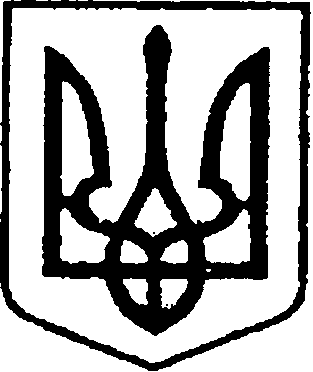                                                 УКРАЇНА                                                           ЧЕРНІГІВСЬКА ОБЛАСТЬ           Н І Ж И Н С Ь К А    М І С Ь К А    Р А Д А79 сесія VII скликанняР І Ш Е Н Н Явід 30 вересня 2020року                      м. Ніжин	                         № 41-79/2020Відповідно до статей 25, 26, 42, 50, 59, 60, 73 Закону України «Про місцеве самоврядування в Україні», Регламенту Ніжинської міської ради Чернігівської області, затвердженого рішенням Ніжинської міської ради від 24 листопада 2015 року № 1-2/2015 (зі змінами), рішення Ніжинської міської ради від 03 травня 2017 року № 49-23/2017 «Про затвердження Положення про порядок закріплення майна, що є комунальною власністю територіальної громади міста Ніжина, за підприємствами, установами,  організаціями на правах господарського відання  або  оперативного управління  та типових договорів», враховуючи лист комунального некомерційного підприємства «Ніжинська центральна міська лікарня імені Миколи Галицького» Ніжинської міської ради Чернігівської області від 25.09.2020 року №01-14/1380 та лист комунального торгівельно-виробничого підприємства «Школяр» від 25.09.2020 року №135 міська рада вирішила:1. Припинити право та вилучити з оперативного управління  комунального некомерційного підприємства «Ніжинська центральна міська лікарня імені Миколи Галицького» Ніжинської міської ради Чернігівської області нежитлову будівлю літерою «Ж» харчоблоку загальною площею 381,3 кв.м., за адресою: м. Ніжин, вулиця Московська, будинок,21.2. Передати в господарське відання комунальному торгівельно-виробничому підприємству «Школяр» нежитлову будівлю літерою «Ж» харчоблоку загальною площею 381,3 кв.м., за адресою: м. Ніжин, вулиця Московська, будинок,21.3. Комунальному торгівельно-виробничому підприємству «Школяр»  здійснити заходи щодо реєстрації права господарського відання нежитлової будівлі літерою «Ж» харчоблоку загальною площею 381,3 кв.м., за адресою: м. Ніжин, вулиця Московська, будинок,21 відповідно до чинного законодавства.4. Начальнику відділу комунального майна управління комунального майна та земельних відносин Ніжинської міської ради Чернігівської області Федчун Н.О., забезпечити оприлюднення даного рішення на офіційному сайті Ніжинської міської ради протягом п’яти робочих днів після його прийняття.  5. Організацію виконання даного рішення покласти на першого заступника міського голови з питань діяльності виконавчих органів ради Олійника Г. М., начальника управління комунального майна та земельних відносин Ніжинської міської ради Чернігівської області Онокало І.А.6. Контроль за виконанням даного рішення покласти на постійну депутатську комісію з майнових та житлово-комунальних питань, транспорту, зв’язку та охорони навколишнього середовища  (голова комісії –                       Онокало І.А.).Секретар міської ради				    		  В.В. СалогубВізують:Начальник відділу комунального майна управління комунального майна та земельнихвідносин Ніжинської міської ради	                                                  Н.О. ФедчунПерший заступник міського голови з питань діяльностівиконавчих органів ради                                                                  Г.М. ОлійникСекретар Ніжинської міської ради                                                 В.В. СалогубНачальник відділуюридично-кадрового забезпечення апарату                                                                         В.О. Легавиконавчого комітетуНіжинської міської ради     		                    Голова постійної комісії міської ради змайнових та житлово-комунальних питань, транспорту, зв’язку та охорони навколишнього середовища 							                 І.А. Онокало Голова комісії з питань регламенту, депутатської діяльності та етики, законності, правопорядку, антикорупційної політики, свободи слова та зв’язків з громадськістю                                    О.В. Щербак Про передачу в господарське віданнянерухомого майна